LUSTRA MÓVEIS SUPER DOM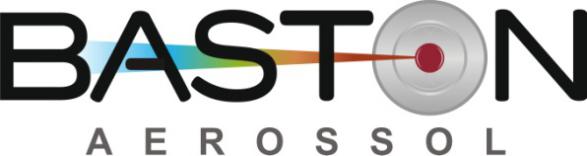 300 mL/200 gLiteratura e especificações técnicasDescrição: O Lustra Móveis Super Dom é um produto de fácil aplicação e manuseio. Protege e dá muito mais brilho e vida aos seus móveis, laqueados, envernizados, encerados, podendo também ser aplicado em superfícies laminadas, vinil e couro. Mantendo desta forma sua naturalidade dando mais brilho e limpeza.Dados Técnicos:Cor: Levemente amarelado.Estado Físico: Líquido/Premido.Odor: Característico.Limites de Explosividade: Não estocar acima de 50°C.pH: 5,0 a 7,0.Ponto de Fulgor: Não Aplicável.Solubilidade:Insolúvel em água.Taxa de Evaporação: Não Aplicável.Viscosidade: 20 a 40 CF3.Densidade: 0,82 a 1,00 g/cm3.Pressão Interna:  40 a 80 Psi.Taxa de Liberação: 60 a 100 g/minuto.Instruções de Uso: Agite bem antes de usar. Retire possíveis resíduos da superfície para evitar riscos ou danos. Aplique o produto a uma distância de aproximadamente 15 cm, de forma homogênea deixando uma película que identificará a área aonde foi aplicado. Com um pano ou flanela limpa e seca espalhe de maneira uniforme para evitar manchas, deixando o lustro desejado. Se necessário repita a aplicação.Embalagem: Tubo de Folha de Flandres, 53x220mm, com revestimento interno e acabamento externo sobre esmalte.Estocagem: Manter em local coberto e ventilado (temperatura inferior a 50°C). Nestas condições, o produto em sua embalagem original e lacrada tem garantia de 2 anos a partir da sua data de fabricação.Precauções: Cuidado, Inflamável! Não ingerir. Evite a inalação ou aspiração, contato com os olhos e a pele. Lave bem as mãos após o uso. Mantenha longe dos olhos durante a aplicação. Não fure a lata, mesmo vazia. Não jogue no fogo ou incinerador. Não exponha a embalagem a temperatura superior a 50°C. Em caso de contato com os olhos e a pele lave imediatamente com água em abundância. Se ingerido não provoque vômito e procure a unidade de saúde mais próxima.Segurança: Antes de usar este ou qualquer outro produto químico, assegure-se de ter lido e entendido as informações contidas na Ficha de Segurança de Produtos Químicos (FISPQ).Observe os potenciais riscos e siga todas as medidas de precaução, instruções de manuseio, considerações e disposições mencionadas na FISPQ e na embalagem.
Suporte Técnico: O Departamento Técnico/Comercial da Baston Aerossóis tem experiência prática na utilização dos produtos e processos de fabricação. Solicite assistência através de nossa equipe de vendas. Havendo necessidade de esclarecimentos técnicos ligue 42-3252-1705. Em caso de emergência consulte o Disque-Intoxicação 0800 722 6001.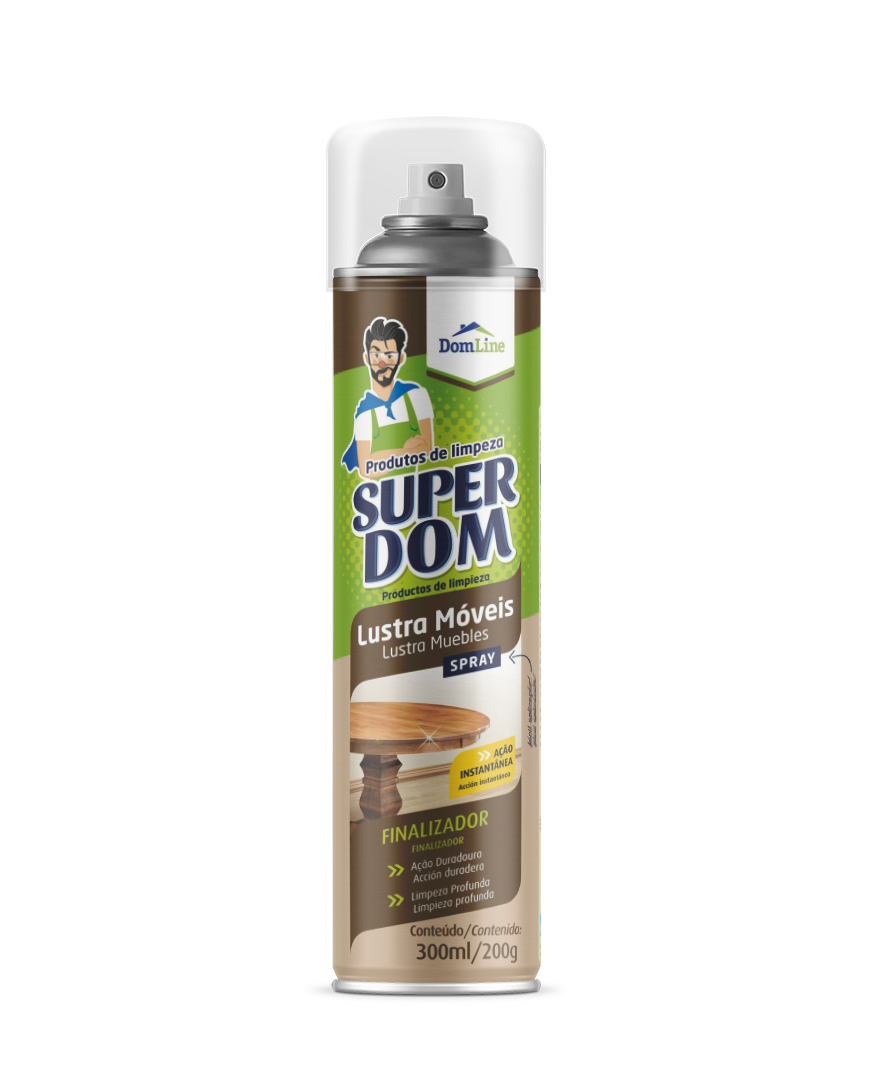 